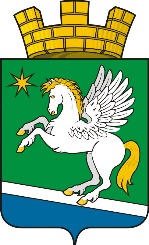 ГЛАВА МУНИЦИПАЛЬНОГО ОБРАЗОВАНИЯ РАБОЧИЙ ПОСЕЛОК АТИГПОСТАНОВЛЕНИЕот 30.03.2020 года № 06пгт АтигО вступлении в должность главы муниципального образования рабочий посёлок АтигВ соответствии с частью 2 статьи 27 Устава муниципального образования рабочий посёлок Атиг, на основании решения Думы муниципального образования рабочий поселок Атиг от 23.03.2020 года № 147/4 «Об избрании главы муниципального образования рабочий посёлок Атиг» вступаю в должность главы муниципального образования рабочий посёлок Атиг с 30.03.2020 года.Опубликовать настоящее постановление в официальном печатном издании «Информационный вестник муниципального образования рабочий посёлок Атиг».Главамуниципального образованиярабочий посёлок Атиг                                                                         Т.В. Горнова